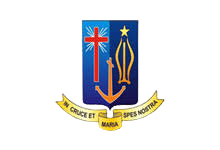 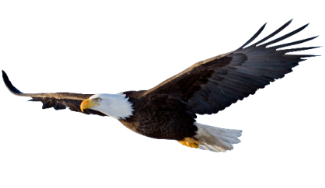 Action Plan and Action Taken 2022-23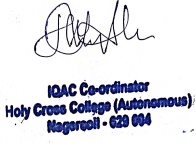 Action PlanAction TakenTo organise StudentInduction Programme forfresher’s along withtheir parentsThe Student Induction Programme (SIP) was02.08.2022 for the first-year UG students.To organise ProfessionalDevelopment Programme forthe Junior Faculty andNon-teaching Staff● A five day Professional Development programme was organised ● Organized an orientation programme on Administrative Efficacy-Need of the Hour Vidwan- A subject Expert Database and National organized ● A Regional level Orientation programme for enhancing NIRF was conducted for the freshersFaculty DevelopmentProgramme for all facultyA regional level faculty development programme Strategies For Quality Enhancement in Higher EducationconductedPreparation of AQARAQAR 2021-2022 was submittedTo submit data for AISHE,ARIIA and NIRFData for AISHE and NIRF ranking were submittedRelease of biannualnewsletterNewsletter was releasedTo conduct SWOC analysis SLOC Analysis was consolidated for constructive changes To carry out Academic and Administrative AuditAcademic and Administrative Audit was conductedInstitutional Student Satisfaction SurveyCarried outWorkshop on Research WritingCarried outMentoring to bestrengthenedTraining on Mentoring was given to facultyTo optimise DigitalLibrary throughEnterprise ResourcePlanning (ERP)Implemented RFID to optimise LibraryTo conduct Environmentand Energy auditSuccessfully conducted Environment and Energy auditTo introduce Skill basedMOOC courses to morestudentsMore than 300 students completed through MOOC    Curriculum Revision for2023-2026 batchCurriculum was revised for the academic yearDiscipline wise BridgeCourse for all programmesOrganised Discipline wise Bridge CourseE- content developmentE- content was developed and uploaded 